Методические материалы по мониторингу знаний.4 классОкружающий мир.1. Стартовый контроль (сентябрь).Тест с разноуровневыми заданиями. 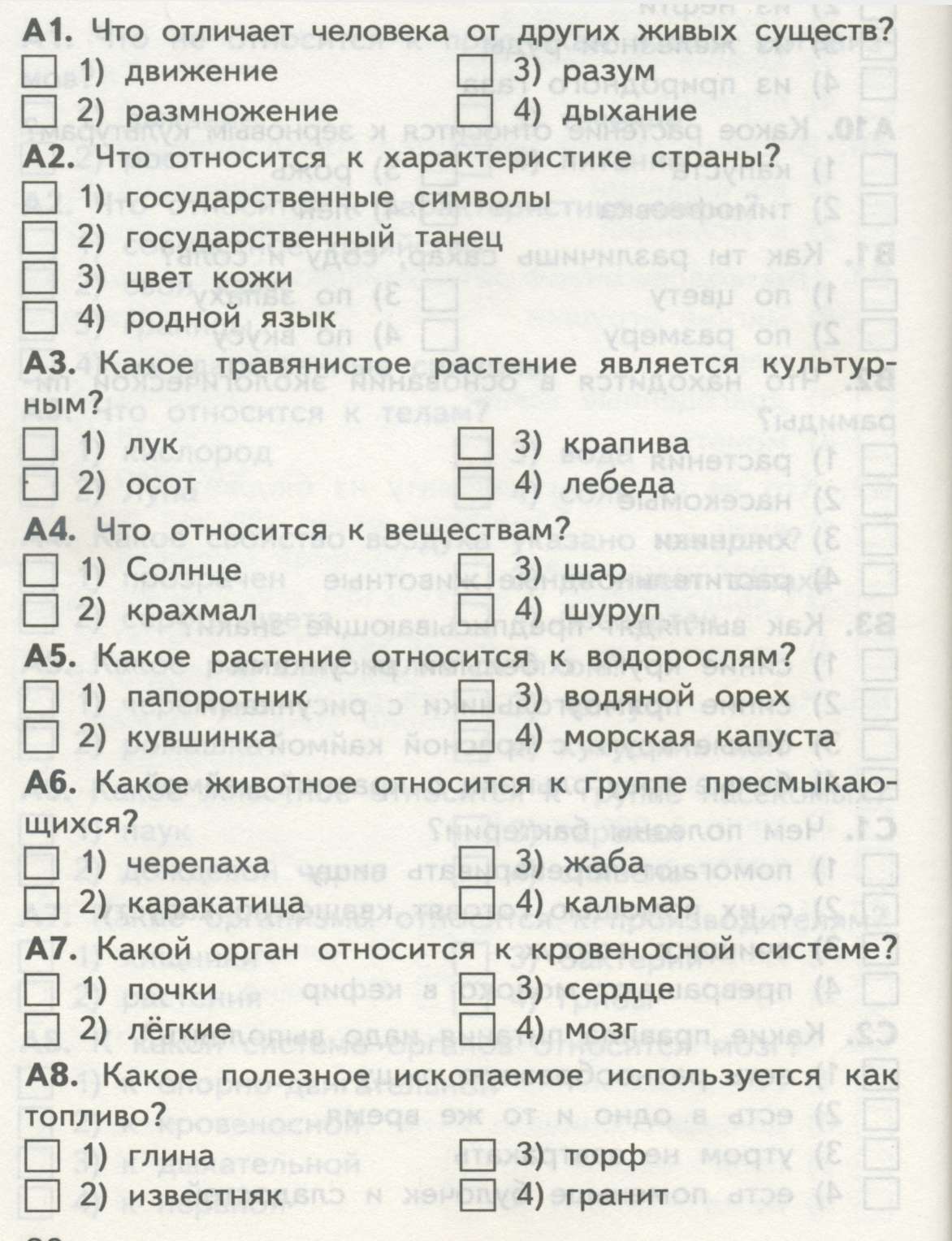 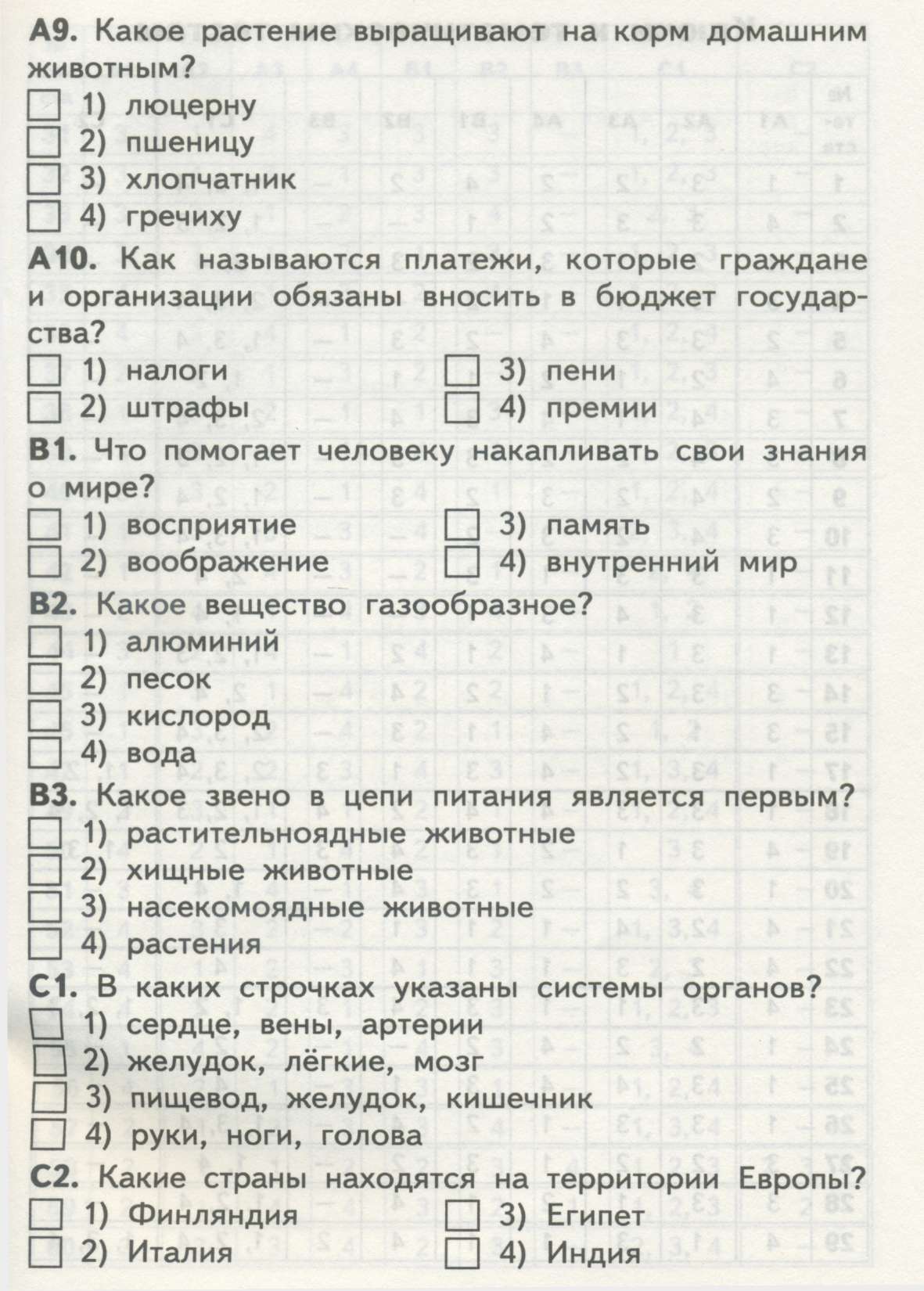 2. Промежуточный контроль (декабрь)Тест с разноуровневыми заданиями. 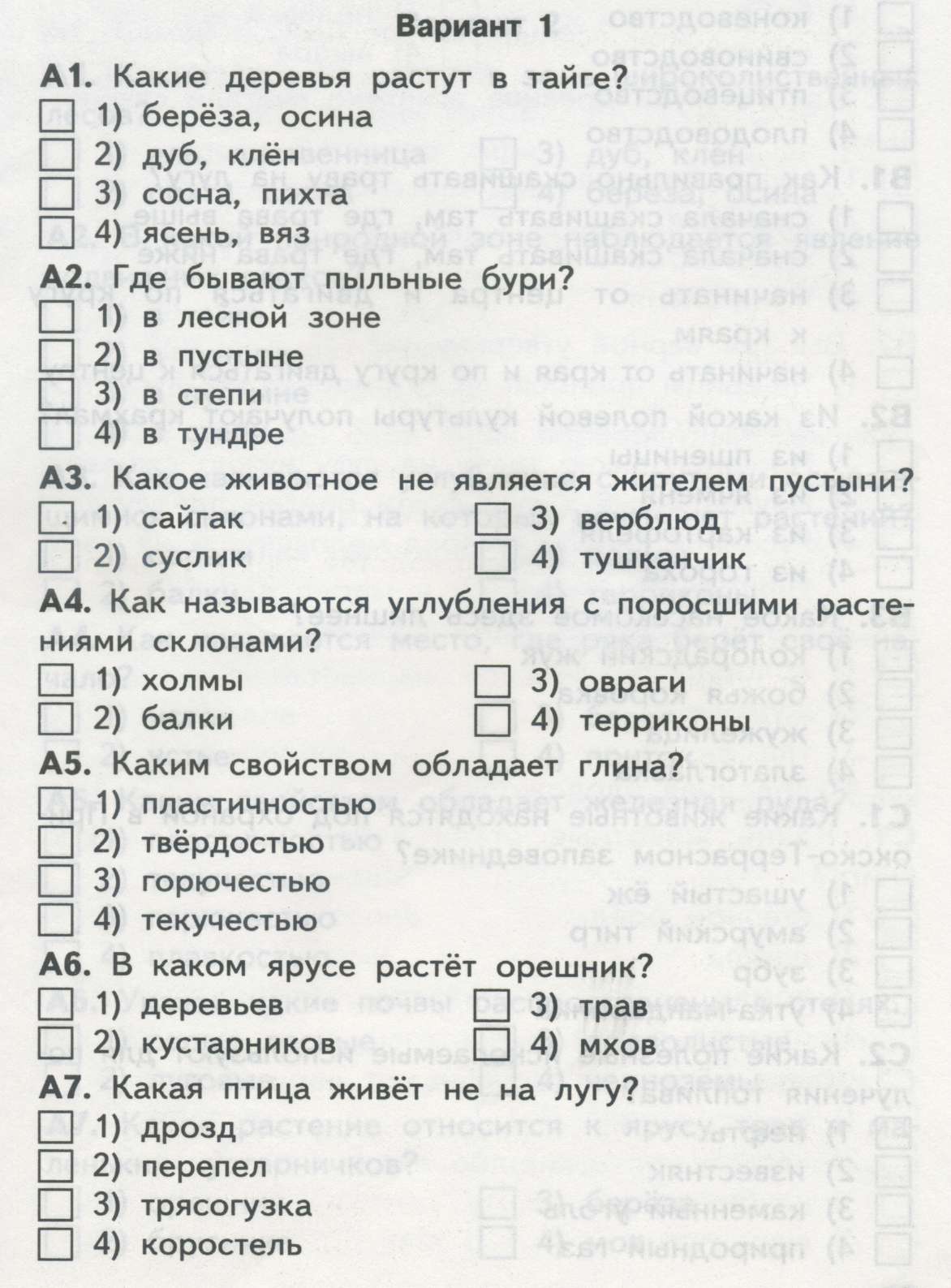 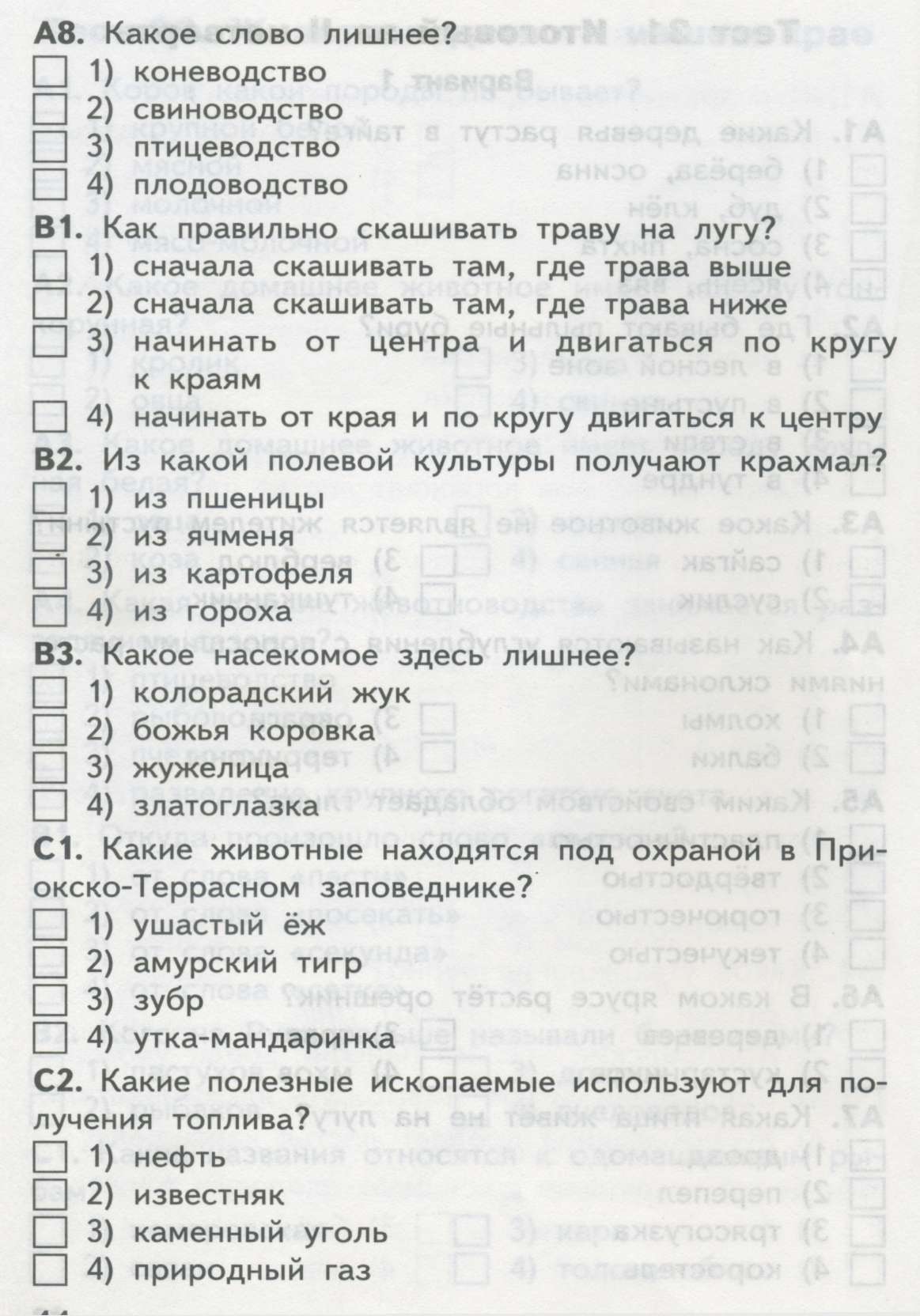 Критерии оценивания.Диагностические работы (стартовая, рубежная, итоговая работа).Работы представлены в виде тестов с разноуровневыми заданиями.Задания уровня А предусматривают  выбор единственно верного  ответа из представленных. Заданий уровня А – 10. Каждый верный ответ  оценивается 1 баллом.Задания уровня В требуют  самостоятельной записи краткого ответа. Заданий уровня В – 3. Каждый верный ответ  оценивается 2  баллами. Задания уровня С – задания повышенной сложности, где от учащихся требуется самостоятельно выбрать способы решения  поставленной задачи и записать ответ. Заданий уровня С – 2. Каждый верный ответ  оценивается от 1 до 3 баллов.Критерии:УровеньКоличества балловВысокий18 – 22Средний12 – 17Низкийменее 12% выполнения работыОтметка91 – 100%«5»75 – 90%«4»50 – 74%«3»менее 50%«2»